   Program  edukacyjny ”Szkoła Promująca Zdrowie”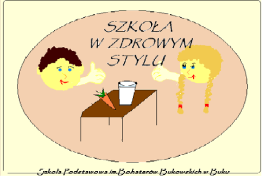   Szkoła Podstawowa im. Bohaterów Bukowskich w Buku__________________________________________________________________________EUROPEJSKI DZIEŃ PRZYWRACANIA CZYNNOŚCI SERCA16 X 2017r.Kolejny raz uczniowie z naszej szkoły przyłączyli się do akcji „bicia rekordu resuscytacji”.16 października o godzinie 12.00  w sali  nr11 chętni uczniowie mogli przypomnieć sobie podstawowe zasady przywracania czynności serca. Akcja trwała  30 minut i choć mamy do dyspozycji tylko jeden fantom, to udało się to 96 osobom. Ogromnie cieszy fakt, że dzieci pamiętają szczegóły prawidłowo prowadzonej resuscytacji a szkolenia z tego zakresu w naszej placówce odbywają się w pierwszej klasie. Za sprawne przeprowadzenie akcji odpowiedzialne były panie Justyna Gramała i Renata Kmieciak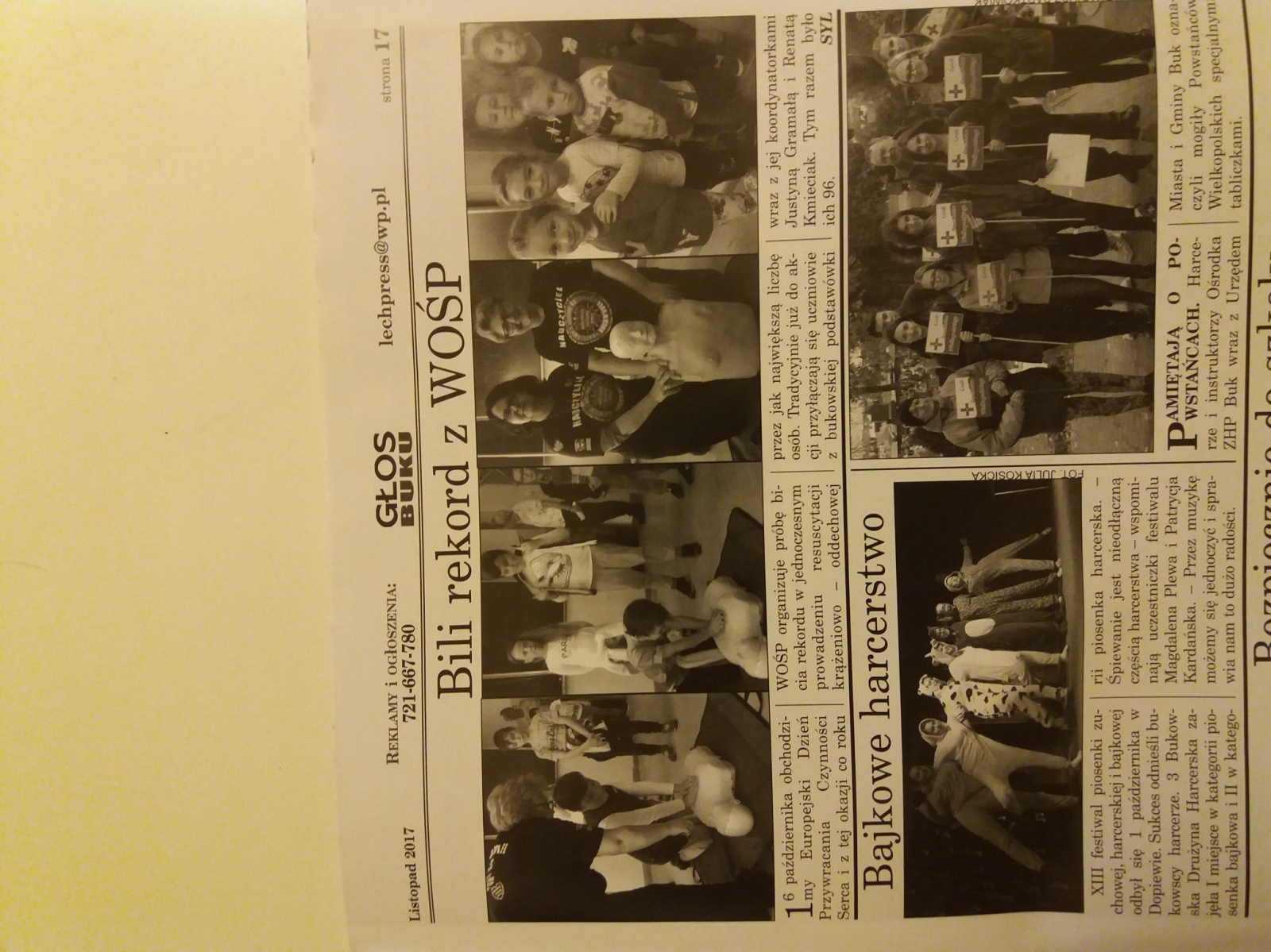 załączniki:                  zdjęcia                                                                                     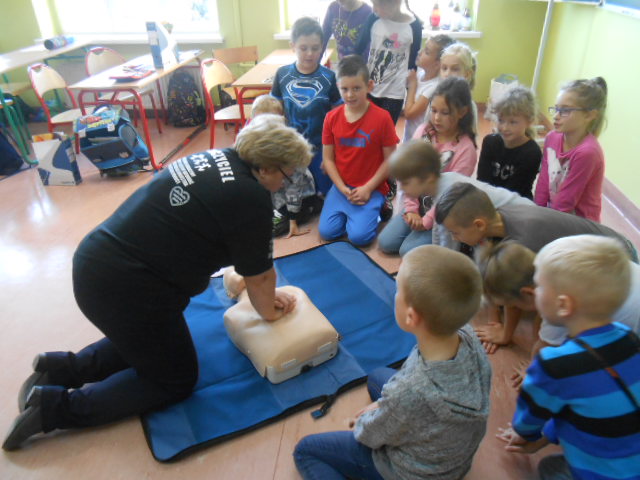 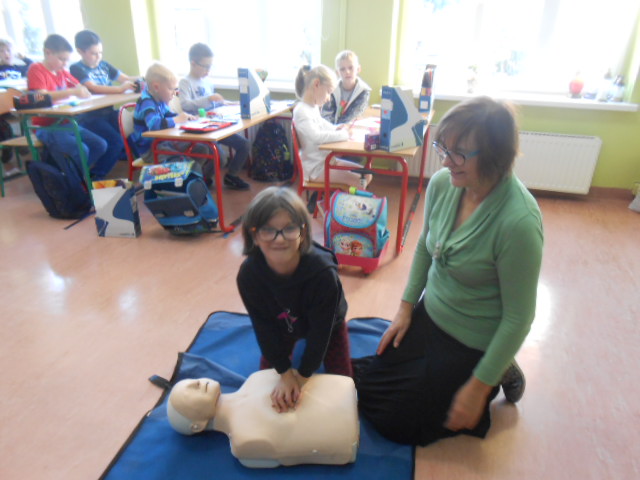 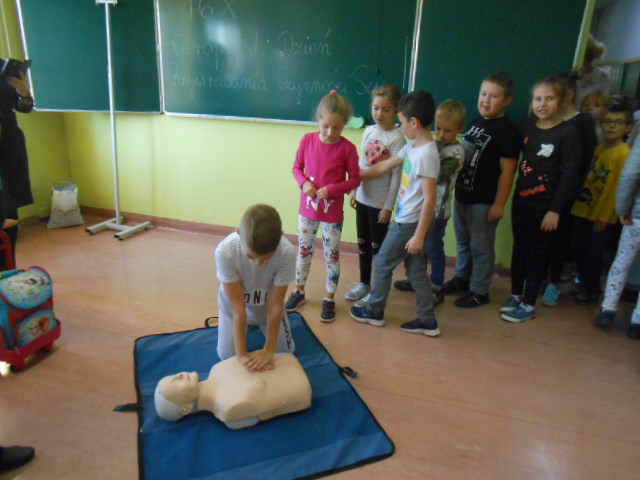 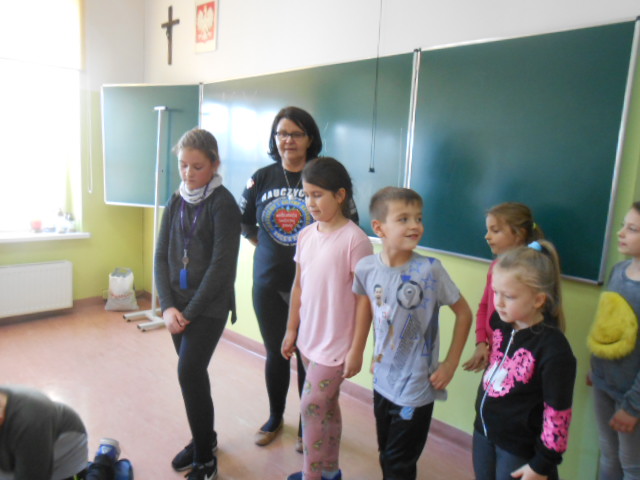 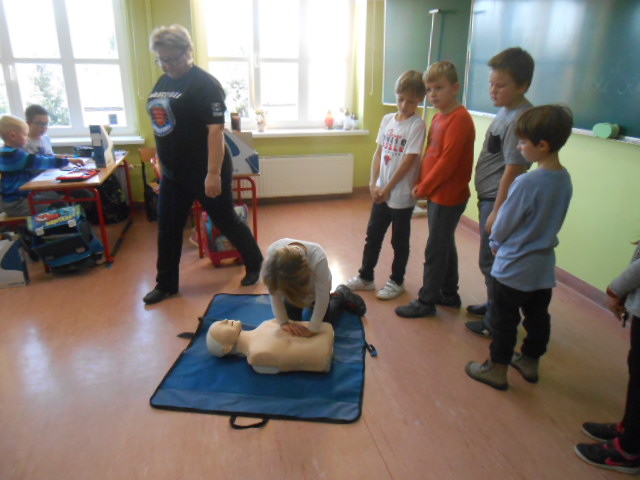 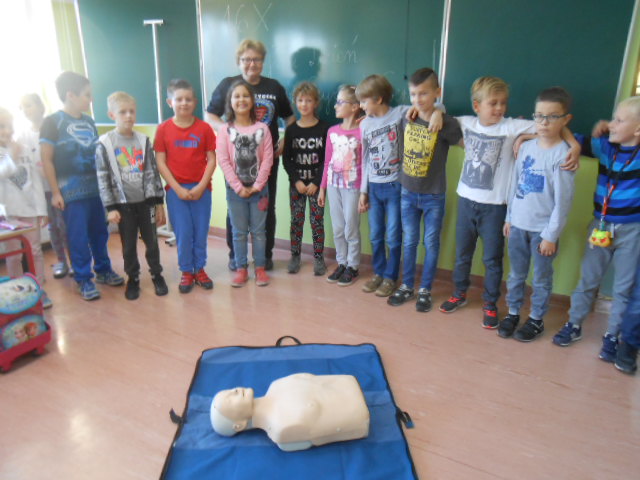 